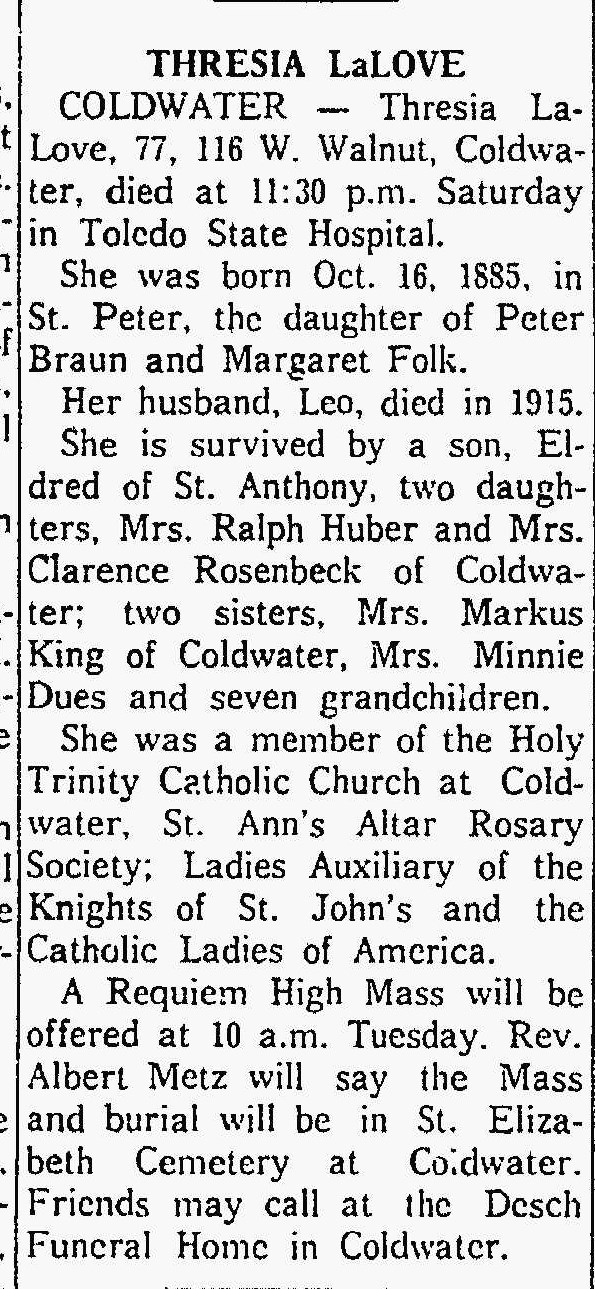 Theresia Braun Laloge, half-sister of John M. BraunThe Lima News3 Dec 1962